2017年第8期（总第46期）		学习贯彻十九大精神专题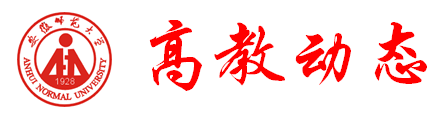 安徽师范大学发展规划处编           2017年12月15日【部长传声】◆ 陈宝生：坚定不移办好中国特色社会主义教育教育系统要深入学习宣传贯彻党的十九大精神，自觉用习近平新时代中国特色社会主义思想武装头脑、指导实践、推动工作，全面贯彻党的教育方针，落实立德树人根本任务，加快建设教育强国，办好中国特色社会主义教育。教育部党组研究决定，启动实施“写好教育奋进之笔行动”，把习近平新时代中国特色社会主义思想转化为优先发展教育事业的生动实践。实施“六大”行动一是实施“十九大精神学习研究宣传全覆盖”行动，切实把教育系统领导干部和师生员工的思想行动统一到习近平新时代中国特色社会主义思想上来。二是实施“习近平教育思想‘五进’”行动，确保习近平新时代中国特色社会主义思想在教育领域落地生根。推进习近平教育思想进学术，会同有关部门公开出版发行《习近平教育思想》。推进习近平教育思想进学科，支持高校在教育学、马克思主义理论等一级学科中设立习近平教育思想研究方向，招收相关方向研究生。推进习近平教育思想进课程，编写《习近平教育思想讲义》，鼓励有条件的高校面向本、专科生开设“习近平教育思想”公共选修课，在教育学研究生中试点开设“习近平教育思想专题研究”课程。推进习近平教育思想进培训，举办“习近平教育思想高级研修班”。推进习近平教育思想进读本，分类组织编写《习近平教育思想学习辅导读本》。三是实施“基层党建质量年”行动，全面加强党对教育工作的领导。四是实施“教育改革攻坚战”行动，啃下教育改革发展“硬骨头”，不断完善中国特色社会主义教育制度体系，为实现中华民族伟大复兴打牢人才根基。打好提升高校人才培养质量攻坚战，推动高等教育内涵式发展，发布本科专业类人才培养质量国家标准，实施《关于加强高校课堂教学建设提高教学质量的意见》，深化高校创新创业教育改革，推进高校毕业生多渠道就业创业。五是实施“答好人民关切题”行动，积极回应人民群众的关注、关心和关切，为老百姓送出实实在在的教育“红包”，为解决新时代我国社会主要矛盾发挥基础作用。六是实施“加快教育现代化”行动，坚定不移走中国特色社会主义教育发展道路，为把我国建设成为富强民主文明和谐美丽的社会主义现代化强国提供有力支撑。 											做好“七字”文章一是“新”。全面学习、深入研究习近平新时代中国特色社会主义思想特别是习近平教育思想，用新思想武装全体教育工作者，指导今后教育事业的改革发展。对照新思想找到目前工作中存在的差距、问题和薄弱环节，提高契合度，用新奋斗、新措施、新成效书写新时代中国特色社会主义教育史。二是“变”。全面梳理教育事业发展新变化，提炼进入新时代的主要标志，特别是对照“全方位、开创性”、“深层次、根本性”的标准，找准突出问题。深入研究社会主要矛盾新变化在教育工作中的表现形态，从供给侧、需求侧和思想认识三个层面进行分析，找到解决措施。准确把握决胜全面建成小康社会、全面建设社会主义现代化强国对教育提出的新要求，统筹建设教育强国的方向和任务。认真分析教育本身历史使命发生的新变化，以此确定今后工作的重点领域和关键环节。三是“正”。要坚持中国特色社会主义办学方向，全面落实党的教育方针，为人民服务，为中国共产党治国理政服务，为巩固和发展中国特色社会主义制度服务，为改革开放和社会主义现代化建设服务。在党的旗帜下，按党的主张、意志和使命，办中国特色社会主义教育，办人民满意的教育，办世界一流的现代教育。四是“公”。要坚持以人民为中心的发展思想，以更大的力度、更实的举措，在新的层次上、更高水平上，把教育公平推上新台阶，不断增强人民群众的获得感、幸福感。五是“好”。要全面提高教育质量，实现内涵发展。尽全战线之力，为决胜全面建成小康社会、建设社会主义现代化强国培养更多人才，积累更多人力资本，提供更强人力支撑。六是“强”。要按照十九大提出的“两个阶段”奋斗目标，超前规划、超前实现由教育大国迈向教育强国。重点是根据十九大新部署新要求修改完善《中国教育现代化2030》，做好顶层设计。要全面加强教师队伍建设，使工作母机强起来。七是“严”。要全面加强党的领导，加强党的全面领导，坚持全面从严治党。把政治建设摆在首位，把思想建设作为根基，加强基层组织建设，切实提高教育战线党建质量和水平，为推进教育现代化、建设教育强国提供根本保证。（来源：《光明日报》等）【司长笔谈】◆ 刘昌亚：以党的十九大精神统领教育发展规划工作教育部发展规划司承担着制定教育发展规划、宏观调控高等教育事业发展和引导民办教育健康发展等重要职能，必须把学习领会、贯彻落实党的十九大精神作为当前及今后一个时期首要的政治任务，坚持用习近平新时代中国特色社会主义思想武装头脑、指导实践、推动工作。要坚持立足全局，绘好教育现代化宏伟蓝图牢固树立和贯彻落实新发展理念，做好教育现代化顶层设计，坚持扎根中国、融通中外、立足时代、面向未来，以更高的历史站位、更宽的国际视野、更长的战略眼光，明确建设教育强国的战略目标和时间表路线图，走中国特色社会主义教育现代化道路。坚持目标导向和问题导向相结合，从国家现代化全局出发，面向经济社会发展需求，积极回应人民群众教育需要，研究提出发展中国特色、世界水平现代教育的重大战略、重大任务。不断改进教育统计体制机制，完善教育统计体系，丰富统计手段，提升统计对教育决策的支撑能力。研究建立教育现代化监测评价体系，开展教育现代化进程监测评价，对照时间表、路线图推动教育改革发展，以教育现代化支撑国家现代化。要坚持需求导向，推进高等教育供给侧结构改革进一步优化高校布局，充分发挥高校设置工作的政策导向作用，编制落实好高校设置“十三五”规划，优化布局现代产业发展急需的优质特色高校，优先布局与区域发展契合度高的应用型高校，加大对中西部地区的政策支持力度，引导高校分类发展、内涵式发展，办出特色和水平。要进一步提高高等教育招生计划管理水平，引导各地和高等学校主动适应国家需要和产业发展需求，优化人才培养的层次和学科专业结构，缩小区域间入学机会差距，进一步扩大贫困农村学生上重点大学机会。要坚定不移推动地方本科高校转型向纵深发展，指导各地完善政策体系，搭建产学合作服务平台，组织实施好教育现代化推进工程应用型高校建设项目，以项目建设带动转型改革。要进一步完善各级各类学校建设标准，推进绿色学校建设，进一步提高学校基本建设管理水平，深化高等学校后勤社会化改革。要坚持服务大局，推进京津冀教育协同发展统筹推动京津冀教育协同发展各项工作，进一步完善和推动落实《京津冀协同发展教育专项规划》，有序推进在京直属高校疏解，强化教育协同体制机制创新，加强三地交流合作，推动优质教育资源共享、信息互通、人员互动，促进基础教育优质发展、职业教育融合发展、高等教育创新发展。雄安新区是继深圳经济特区、上海浦东新区之后又一具有全国意义的新区，发展规划司要按照中央部署，对接总体规划，抓紧编制好《雄安新区教育专项规划》。　　（来源：《中国教育报》，作者系教育部发展规划司党支部书记、司长）◆ 刘自成：以党的十九大精神指引教育综合改革习近平总书记深刻阐释了新时代中国特色社会主义思想，强调指出只有改革开放才能发展中国、发展社会主义、发展马克思主义，要坚持全面深化改革；强调要深化教育改革，加快教育现代化，办好人民满意的教育。我们要以习近平新时代中国特色社会主义思想为行动指南，努力以教育综合改革的奋进之笔谱写建设教育强国的得意之作。以党的十九大精神为教育改革定向。要坚持正确的政治方向和改革方向，把教育事业放在优先位置，切实加快教育现代化，办好人民满意的教育。要坚定不移走中国特色社会主义教育发展道路，切实增强教育自信，建立健全扎根中国大地办教育的体制机制，发展具有中国特色、世界水平的现代教育，为人类命运共同体建设贡献教育的中国智慧。要牢牢坚持社会主义办学方向，拓展教育为人民服务、为中国共产党治国理政服务、为巩固和发展中国特色社会主义制度服务、为改革开放和社会主义现代化建设服务的实现形式。以党的十九大精神为教育改革定位。要突出问题导向，解决好教育发展不平衡不充分的问题，满足人民群众对更好的教育、更美好的生活的期待。要健全倾斜和扶持机制，坚决打好教育精准扶贫攻坚战，加快缩小教育的城乡差距、区域差距、校际差距、群体差距。要健全不断加大财政教育投入的长效机制，健全教育基本公共服务体系，鼓励和支持社会力量兴办教育，切实增强教育有效供给能力。要进一步推动教育的全方位转型和系统性提升，加快推进育人方式、办学模式、管理体制、保障机制改革，促进各级各类教育协调发展，改进各级各类教师管理机制，加快实现教育从量的扩张到质的提升的转变。以党的十九大精神为教育改革定责。要着力完善全链条教育改革推进机制，有效落实主体责任、拧紧责任螺丝，切实下足“全面施工、内部装修”阶段教育改革的“绣花功夫”。要完善统筹决策机制，健全教育体制改革统筹谋划机制，推进完善省级教育改革领导体制，切实提高顶层设计的科学性。要建立健全分工落实机制，把各项目标任务逐项分解到部门、落实到岗位，完善改革台账，切实增强攻坚克难的精准性。要完善教育改革试点机制，多出可复制可推广的好经验好做法，切实激发基层探索的创造性。要健全改革督察督办机制，切实打通改革的“中梗阻”和“最后一公里”，坚决破除一切不合时宜的思想观念和体制机制弊端。要切实加强对全局性、战略性、前瞻性重大改革问题的调查研究，完善国家教育咨询委员会工作机制，探索建立教育综合改革研究的制度、办法，努力推出一批高质量的决策咨询报告，以高水平的研究奠基高质量的改革方案、推动引领性的重大改革，加快构建系统完备、科学规范、运行有效的现代教育制度体系。（来源：《中国教育报》，作者系教育部综合改革司党支部书记、司长）◆ 吴岩：开启新时代中国特色社会主义高等教育强国新征程要深刻认识高等教育的“新时代”，开启高等教育强国建设“新征程”，凝神聚力，打好高等教育提升质量、促进公平、深化改革三大“攻坚战”。高等教育迈进新时代建设高等教育强国，必须认真学习习近平新时代中国特色社会主义教育思想，努力提高“新认识”，深刻理解“新使命”，更加明确“新定位”，自信发出“新声音”。“新认识”就是高等教育有了新的思想武装，“新使命”就是高等教育要服务富强民主文明和谐美丽的现代化强国建设，“新定位”就是迈进新时代的中国高等教育定位变了，“新声音”就是高等教育要自信发出中国声音。高等教育开启新征程必须明确高等教育强国建设的新目标。要以是否培养出一流人才作为建设世界一流大学的标准，培养新时代中国特色社会主义事业合格建设者和可靠接班人。到2035年，使我国高等教育普及水平达到发达国家水平，高等教育竞争力将明显提升。到本世纪中叶，把我国建成高等教育强国，成为高等教育办学能力和国际影响力领先的国家，成为世界高等教育新的中心。必须建立新的路线图。要以服务富强民主文明和谐美丽的社会主义现代化强国建设，推进高等教育强国建设。实施“六卓越一拔尖”人才培养计划2.0版，创新创业教育燎原计划，中西部高等教育振兴计划升级版，教育教学与信息技术深度融合“变轨超车”工程，中国特色、世界水平的质量文化建设工程等系列项目，总体规划高等教育发展。必须以体制机制建设为保证。要发挥示范引领作用，实施好中央高校教育教学改革专项、“两校一市”等中央支持的教育教学改革项目。充分发挥高校、特别是基层教师的积极性和创造性，及时总结推广高校人才培养机制改革经验，在新征程中不断完善高等教育体制机制建设。必须有一支有信心、有能力、善改革、求创新的高校教师队伍。把学习贯彻习近平总书记对教师殷切希望和要求作为师德教育首要任务和重点内容。加强高校课堂教学建设，建设好高校教师教学发展中心，拓宽教师国内交流、海外进修等渠道，加大校企合作建设师资队伍力度，建立健全高校教师与实务部门专家双向交流机制。打好高等教育三大攻坚战一是打好提高高等教育人才培养质量攻坚战。切实发挥专业教师、专业课堂和专业教学的育人主阵地、主战场作用。切实把教学作为最基础、最根本的工作。建设一批一流本科、一流专业、一流人才，全面服务于竞争力中国、健康中国、幸福中国、法治中国、形象中国、教育中国、科学中国建设。建设质量文化，形成“以数据和事实说话”的中国高等教育质量常态监测框架体系。二是打好促进高等教育公平攻坚战。结合“一带一路”建设、国家主体功能区定位和区域经济社会发展需要，统筹谋划西部高校综合实力提升工程、中西部高校基础能力建设工程、“双一流”建设、应用型本科高校建设项目、对口支援西部高校计划、省部共建等工作，形成工作合力。按照“一省一策、一校一案”制订工作方案，突出目标导向、结果导向，加强绩效考核，推动中西部高等教育再上新台阶。三是打好深化高等教育改革攻坚战。深入推进高校创新创业教育改革，办好中国“互联网+”大学生创新创业大赛，广泛开展“青年红色筑梦之旅”活动。推进教育教学与信息技术深度融合，创新教育形态、丰富教学资源、重塑教学流程，优化管理手段，服务高等教育“变轨超车”跨越式发展。优化协同育人机制，推动高校与实务部门、科研院所、行业企业等全流程协同育人。积极推进高等教育放管服改革。进一步落实和扩大高校设置自主权，充分发挥省级教育行政部门统筹作用。（来源：《中国教育报》，作者系教育部高等教育司党支部书记、司长）【杏坛观点】◆ 李元元：新时代中国高等教育发展的新判断新特征新使命新判断：社会主要矛盾变化揭示高等教育主要矛盾转变在我国社会主要矛盾已经发生转化的时代背景下，进入新阶段的中国高等教育面临的主要矛盾，也相应地转变为人民日益增长的对公平优质高等教育的需求与其发展不均衡不充分之间的矛盾。我国高等教育实现了跨越式发展，质量和水平迈进世界中上行列。同时，人民对公平而高质量的高等教育的需求也日益增长。要以促进教育公平和提高教育质量为着力点，更加坚定地坚持中国特色社会主义大学的办学方向，更加准确地把握中国特色社会主义大学的时代特征，更加明确办好中国特色社会主义大学的历史使命。新特征：全新历史阶段到来折射高等教育特征转变高等教育结构供给从扩张总量向优化布局转变。高等教育结构供给呈现出从扩张总量的初级阶段向纵深优化布局的高级阶段转变的新特征。高等教育质量从注重中、微观指标评估向注重宏观系统评估转变。近年来，着眼于高校内部教学质量的微观质量评估指标、着眼于高校人才培养质量的中观质量评估指标被广泛关注，而我国高等教育面临的主要矛盾的转变，考量了高等教育对科学发展、文化进步、增加人民获得感和幸福感的贡献，突出了高等教育质量的整体性，凸显了对高等教育质量进行宏观、系统评估的必要性和重要性，标志着高等教育质量从注重中、微观指标评估向注重宏观系统评估转变的必然趋势。高等教育资源配置从区域侧重向均衡增长转变。要破解高等教育发展中的公平和质量难题，不仅要协调区域教育教学发展，而且要统筹城乡教育资源配置，促进不同学科优质教育资源交叉，实现高等教育资源向整体均衡增长转变，以满足新阶段人民对高等教育的需求。新使命：为中华民族伟大复兴提供智力支持和人才保障形成学习和研究习近平新时代中国特色社会主义思想的新氛围。公平优质的高等教育必须具有中国特色、体现中国风格、展现中国气派，习近平新时代中国特色社会主义思想开辟了马克思主义、中国特色社会主义、治国理政、管党治党的新境界，是全党集体智慧的结晶，是人民群众实践经验的总结，具有重大的历史贡献。学习和研究这一新思想，将为中国高等教育坚定中国特色社会主义方向提供理论引领和实践指导。形成认识和解决新阶段高等教育主要矛盾的新思维。要下大气力改变高等教育办学同质化、区域发展不均衡的现状。破解这一难题不能仅仅依靠党和国家的政策扶持，还要主动作为、加快发展；不能仅仅关注接受高等教育的机会公平，还要深化教育教学改革，促进过程公平；不能仅仅依赖公共教育资源的均衡配置，还要内涵发展、寻求突破，提高高等教育的质量。形成适应和引领新阶段高等教育发展特征变化的新常态。必须从理论和实践的结合上，系统回答中国特色社会主义新时代、中国高等教育新阶段要培养什么样的人、如何培养人、为谁培养人这一根本问题。必须全面贯彻落实习近平新时代中国特色社会主义思想，坚持党对高校全面工作的领导，坚持党的教育方针，坚持社会主义办学方向，深化高等教育综合改革，实现高等教育内涵式发展，加快推进“双一流”建设，促进高等教育公平，全面提升高等教育质量。    （来源：《中国教育报》，作者系中国工程院院士、吉林大学校长）◆ 郝平：高校应在伟大新时代勇担使命勇立时代潮头，就要有大担当、新作为。要满足人民对优质教育资源的需要，高校责无旁贷，必须加快内涵式发展，实现高等教育由大转强的历史性转变。面向未来，我们要准确定位、自觉对标，把学校的发展建设全面融入社会主义现代化强国“两步走”战略安排之中，成为科教兴国战略、人才强国战略、创新驱动发展战略、乡村振兴战略、区域协调发展战略、可持续发展战略、军民融合发展战略的坚定执行者和重要参与者。在自然科学领域，高校要选准方向、突出重点，抓住机遇、有所作为。要瞄准科技前沿，强化基础研究，实现前瞻性基础研究、引领性原创成果重大突破，也要着力关键共性技术、前沿引领技术、现代工程技术、颠覆性技术的创新与突破。高校哲学社会科学的发展必须坚持正确政治方向和价值导向，从中国问题、中国国情出发，传承中华优秀传统文化，不断增强“四个自信”，坚持为人民服务，为中国共产党治国理政服务，为巩固和发展中国特色社会主义制度服务，为改革开放和社会主义现代化建设服务。要坚定不移走自己的道路。既要虚心向世界一流大学学习，借鉴先进经验，更要扎根中国大地，突出中国特色，提出自己的大学理念和高等教育理论体系，在世界高等教育大变革的时代发出中国声音、提出中国方案、贡献中国智慧。只有培养出一流人才的高校，才能够成为世界一流大学。必须坚持把立德树人作为高校的立身之本和一切工作的中心环节，坚持以学生成长为中心，坚持“德才均备、体魄健全、守正创新、引领未来”，为党和国家源源不断地培养德智体美全面发展的社会主义建设者和接班人。        （来源：《人民日报》，作者系北京大学党委书记 郝平）【代表热议】◆ 迈向建设教育强国的新征程“建设教育强国是中华民族伟大复兴的基础工程。”十九大报告中，“建设教育强国”第一次在党代会的报告中被明确提出来。明确提出“建设教育强国”“加快教育现代化，办好人民满意的教育”，这是时代赋予教育的重要历史使命，成为今后教育改革发展的方向引领。一个新的飞跃“这个重要论断是在党的十六大、十七大、十八大对教育的认识逐步提高的基础上一个新的飞跃。”山西大学党委书记师帅认为，这一重要论断是党中央对人类发展规律和世界文明进步进行了中外对比，借鉴了世界发达地区成功的发展经验所作出的科学判断，这一判断既有理论上的思考，也有国内大量实践做基础。海南省教育厅厅长曹献坤认为，报告中“建设教育强国”“加快教育现代化，办好人民满意的教育”，“这三者是三位一体、紧密联系的，其中，人民满意是最高目标，要实现办好人民满意的教育目标，核心在于建设教育强国，在于加快实现教育现代化。”“教育是立国之本、强国之基，建设教育强国是社会主义现代化强国的应有之义，是基础工程，是我国从人力资源大国迈向人力资源强国的关键。”山东省教育厅厅长左敏认为，当下最重要的目标是实现中华民族的伟大复兴，伟大工程要有人才的保障。新时代发展的动力发生了转变，创新的燃点在教育和科技，教育要为创新驱动提供科技支撑、智慧支撑。“一定要把教育放在经济社会发展、放到伟大时代中去思考，离开这个角度，达不到终极目标。如果没有绩效导向，教育是没有出路的。”教育强国怎么算“强”？曹献坤认为，要着力加强教育的硬实力和软实力建设。硬实力，是教育的保障条件，是一个国家为学生提供的教育机会和条件，如普及率、教育结构、办学条件、经费保障水平。软实力，是教育的质量水平，即教育能不能实现育人功能、促进人的全面发展、满足人民群众的需求、促进经济社会发展。“中国教育的现代化，既要扎根中国大地，紧扣新时代中国特色社会主义国情，坚持中国教育文化自信，又要更加关注世界教育发展横坐标，发挥教育对提升国家核心竞争力的重要作用。”教育强国蓝图如何绘制？左敏认为，要把握住三点：一是要按照新时代的新要求和新思维来审视教育。新时代的主要矛盾变化在教育上也能够对接上，体现得非常充分。二是要用新时代的新要求改造教育治理体系，提升教育治理能力，释放教育活力。三是要用科学发展思路发展教育。牢固树立以人民为本发展思想。十九大代表、东北大学党委书记熊晓梅认为，建设教育强国在高等教育领域的体现是要建设中国特色、世界一流的大学。中国特色、世界一流的大学是有方向的矢量。一要坚持社会主义办学方向，培养的人才要符合社会主义合格建设者和可靠接班人的要求；二要扎根中国大地，为中国的创新驱动作出应有的贡献。（来源：《中国教育报》）发送范围：校领导、学校各部门、各学院地址：安徽省芜湖市九华南路189号安徽师范大学发展规划处(校友工作办公室)网址：http://fgb.ahnu.edu.cn						邮编：241002编辑：孙  彦 									电话：0553-5910083